Formulaire de demande d’échantillons
(Customer Sample Request Form)Veuillez s’il vous plait prendre quelques minutes pour remplir ce formulaire qui nous aidera à mieux comprendre vos besoins.
Remarque : Ecrivez simplement "na" (non applicable) à côté de toute question non pertinente pour votre processus. SYNOVA SA traitera toutes les informations présentes de manière confidentielle.Société : Description de l’échantillon à découperComposition matérielle de l’échantillon : Veuillez indiquer le type de matériau et l'épaisseur exacte. S'il s'agit d'un matériau multi-couches, préciser la composition et l'épaisseur de chaque couche.Description de l’échantillon à testerMatériel de test :Processus actuelVos besoins :Veuillez indiquer d’un X quels sont les critères importants pour vous.Si possible quantifier le résultat attendu et donner un niveau de priorité.Evaluation des échantillons et méthodes de testBudget de sous-traitance ou d’équipement Divers
A la réception de ce document rempli, notre département d'application analysera vos besoins et nous vous informerons de la faisabilité du test. Si le Laser MicroJet ® convient à votre demande et que vous êtes d'accord avec notre proposition, vous pourrez nous envoyer vos échantillons.Nous tenons à vous remercier pour votre compréhension et nous serions très heureux de vous montrer les avantages de notre Laser MicroJet® pour votre application.N'hésitez pas à nous contacter si vous avez besoin d'informations supplémentaires.
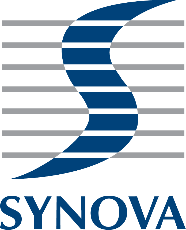 SYNOVA S.A.Route de Genolier 131266 Duillier / SwitzerlandTél. : +41 21 55 22 600Date :Nom de votre société :Adresse complète :Personne de contact :Titre :E-mail :Tél. :Event. 2ème Personne de contact :Titre :E-mail :Tél. :Service de courrier (DHL, Fedex, UPS…) et No de compte pour le renvoi des échantillons :Désignation du produit :L’échantillon est-il homogène ?Particularité ?Veuillez décrire en détail le test à faire sur l’échantillon. Joindre un croquis, un plan ou un fichier au format DXF en respectant si possible les critères suivants pour obtenir des découpes précises :Cotes centrées et références pour les alignements si nécessaireSpécification des zones fonctionnelles et des zones pour attacher des ponts éventuelsRayons minimum acceptable si non indiquésNombre d’échantillons probable pour la faisabilité ?Nombre d’échantillons probable pour les prototypes ?Nombre d’échantillons probable pour la première série ?Quel est le processus de fabrication actuel ?Quels sont les moyens de mesures dimensionnels et de Ra actuels ?Quel est le temps de cycle actuel ?Quelles sont les quantités annuelles et la taille des lots ?Pourquoi pensez-vous que le Laser MicroJet améliorera votre processus de fabrication ?Vos priorités?
(X)Vos priorités?
(X)Quantification des résultats attendus ou des améliorationsVitesse / Débit :Vitesse / Débit :Largeur de coupe (Kerf) :Largeur de coupe (Kerf) :Pas de débris (burrs) :Pas de débris (burrs) :Contamination/Particules:Contamination/Particules:Zone thermiquement    	affectée (ZTA) :Zone thermiquement    	affectée (ZTA) :Chipping/Cracks :Chipping/Cracks :Rugosité des bords :Rugosité des bords :Tolérances :Tolérances :Autres :Autres :Veuillez lister les caractéristiques qui seront évaluées et les méthodes de mesures utilisées :Quel sera la prochaine étape si les essais de Synova répondent à vos attentes ?	Votre objectif est-il de la sous-traitance de composants ou l’investissement dans un équipement de découpe ? Dans quels délais ?Comment avez-vous entendu parler de Synova ? (publications, expositions, congrès, internet ?)Autres commentaires :